Feature:The EU socket size is 90*45mmSpliced from two European sockets, so it can be spliced into triple European socketsMatetrial: PC Other similar products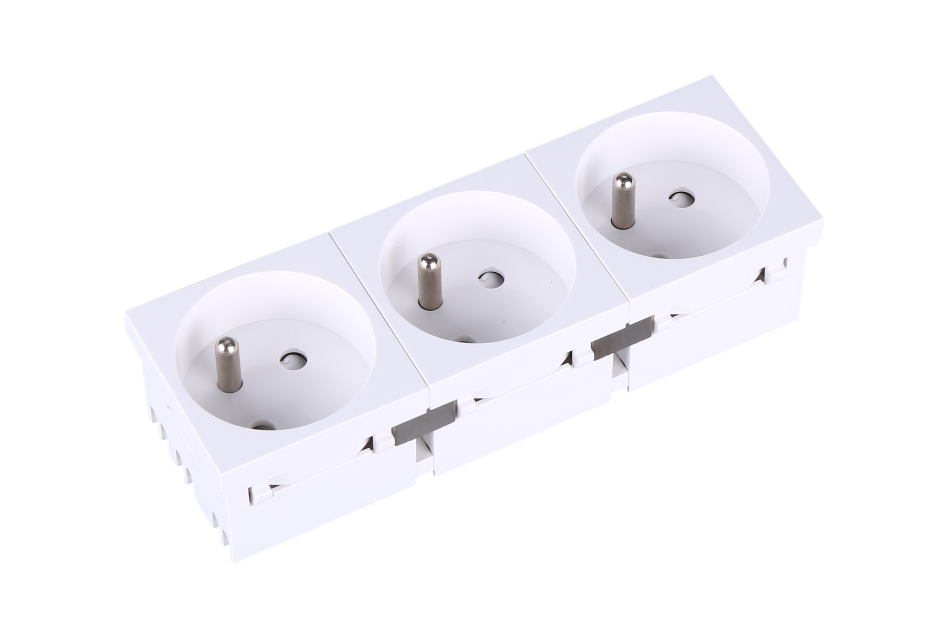 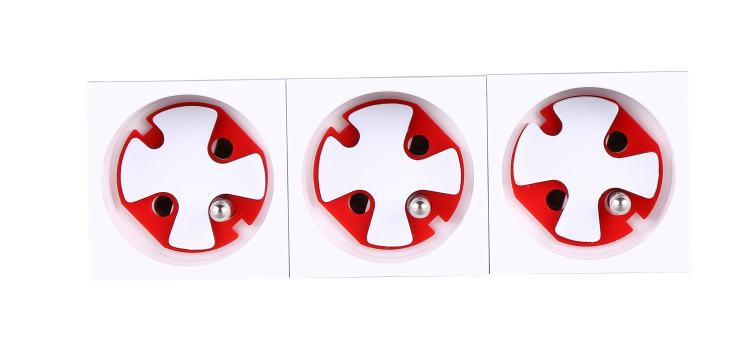 